INTRODUCTIONThe main platform specifies the fundamental principles of the Student organization at the University of Stavanger (StOr) and takes precedence over all other political documents of the organization. The main platform is to be processed every third year. STUDENT AND HIGHER EDUCATIONStOr and the University of Stavanger (UiS) shall work for a university culture that encourages academic freedom, democratic rights, education, safety and wellbeing. Students shall at all times be informed of their rights and offers. UiS will uphold the law- and regulatory orders and deadlines that apply at all times.StOr is to be run according to democratic principles. Representatives in StOr shall be able to promote the proposals and views they want, and shall be given a correct treatment without direct or indirect censorship. StOr shall have a wide range of the student mass in the organization to ensure that power is not centered. Student representatives and members of the umbrella organization StOr must have equal access information. StOr and UiS shall provide training in accordance with the representatives' tasks.The student culture in Stavanger is an important arena for social and cultural activities across fields of study. UiS, SiS and the municipality must facilitate the terms for development of a good student culture. All students should have the same opportunity to participate in a student organization, student union or other student bodies.StOr must be a bridge builder for a collective student environment between campus Ullandhaug and Bjergsted.QUALITY IN HIGHER EDUCATION UiS must be an institution where one through critical thinking, and based on scientific methods, contributes to social development and innovation. Education, research and dissemination form the basis for the universities activity, and shall be carried out according to the requirements for a university.UiS and StOr will focus on sustainable development in education, research, learning environment and organization. Academic freedom is the prerequisite for academia to be able to fulfill its social responsibility. Researchers have the right to choose their own topic, method and sources for their scientific work, in accordance with their own academic assessments. Research should be open and accessible to everyone and form the basis of education given at the university. The student has to know what research and methods are the basis of their study. The University shall facilitate interdisciplinary collaboration where it is advantageous. Academia shall have a high ethical standard both in terms of its own research and cooperation with others. The student must be recognized as a resource in academia, and student participation must be safeguarded at all levels. The university shall promote practical and theoretical competence. The students at UiS must have the opportunity to be in practice at all fields of study.WELFAREStOr must be a driving force for students welfare. The University of Stavanger shall have the overall responsibility for the students welfare. Studentsamskipnaden in Stavanger has the operational responsibility. These bodies must maintain the students interests and needs in a satisfactory manner. The students' welfare services in Stavanger shall have a safe framework that allows everyone to attend and complete higher education. All students should have a safe and predictable place to live while being a student.No student should be discriminated against on the basis of nationality, religion, ethnicity, age, gender, gender expression, sexuality, language or disability. Positive special treatment can be used to ensure diversity in the student mass at the individual study program and in the workforce.INTERNATIONALISATION AND SOLIDARITY The university and StOr shall be a driving force for internationalization. Internationalization is a resource that contributes to exchange pf ideas and knowledge, through mutually committing cooperation. Going on an exchange should be the norm at the university and anyone who wants to exchange should have the opportunity and support to do so. Exchange opportunities have to be of high academic quality and the exchange has to be integrated in the study program. The institution and the students have a shared responsibility for good social integration of international students in the form of good reception and follow-up. There should be information available so that the international students have equal access and equal opportunities to participate.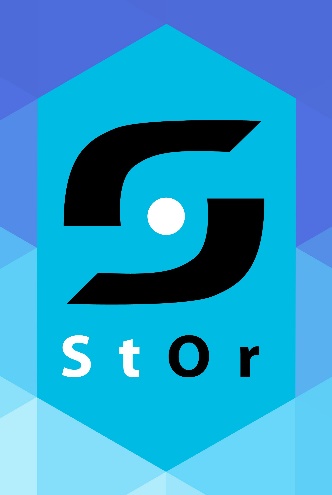 